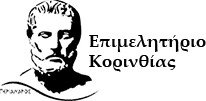 Γενικός κανονισμός συμμετοχής σε εκθέσεις με επιχειρηματικές αποστολές.ΠΡΟΟIΜΙΟ Το Εμπορικό και Βιοτεχνικό Επιμελητήριο Κορινθίας με στόχο την υποστήριξη, ενίσχυση και ισχυροποίηση της Κορινθιακής επιχειρηματικής εξωστρέφειας. Λειτουργεί ως δίαυλος επικοινωνίας για τις κορινθιακές επιχειρήσεις που ακολουθούν εξωστρεφή πολιτική ανάπτυξης, αναλαμβάνει και υλοποιεί δράσεις σε εγχώριες και μη αγορές ευρωπαϊκών και τρίτων χωρών μέσα από ένα ευρύ φάσμα υπηρεσιών και δραστηριοτήτων. Ο παρών Κανονισμός Συμμετοχής αναφέρεται στη συμμετοχή εταιρειών σε επιχειρηματικές αποστολές. ΑΡΘΡΟ 1. ΠΛΑΙΣΙΟ ΣΥΜΦΩΝΙΑΣ Με την υποβολή της υπογεγραμμένης δήλωσης συμμετοχής, η συμμετέχουσα επιχείρηση αναγνωρίζει και αποδέχεται όλους τους όρους του παρόντος Κανονισμού Συμμετοχής. Οι όροι προσδιορίζουν το νομικό πλαίσιο της συμμετοχής στην επιχειρηματική αποστολή και διέπουν την σχέση ανάμεσα στη συμμετέχουσα εταιρεία και το Εμπορικό και Βιοτεχνικό Επιμελητήριο Κορινθίας. Τυχόν παρέκκλιση από τους όρους του παρόντος Κανονισμού ισχύει μόνο μετά από έγγραφη συμφωνία των δύο μερών.ΑΡΘΡΟ 2. ΟΡΟΙ ΣΥΜΜΕΤΟΧΗΣ 2.1. Ανακοινώσεις και Προσκλήσεις Συμμετοχής σε Επιχειρηματικές Αποστολές από το Εμπορικό και Βιοτεχνικό Επιμελητήριο Κορινθίας δεν έχουν δεσμευτικό χαρακτήρα. 2.2. Για την συμμετοχή τους στην επιχειρηματική αποστολή οι ενδιαφερόμενες εταιρείες θα πρέπει να αποστείλουν συμπληρωμένη και υπογεγραμμένη την αίτηση/δήλωση συμμετοχής τους μαζί με τα δικαιολογητικά που απαιτούνται στο Εμπορικό και Βιοτεχνικό Επιμελητήριο Κορινθίας ή στον εκάστοτε αποδέκτη που έχει οριστεί στη δήλωση συμμετοχής, έως την ορισθείσα καταληκτική ημερομηνία υποβολής της αίτησης/δήλωσης συμμετοχής. 2.3. Oι συμμετοχές στις επιχειρηματικές αποστολές είναι περιορισμένες. Για την παραλαβή των αιτήσεων/δηλώσεων συμμετοχής ισχύει χρονική σειρά προτεραιότητας. 2.4. Δικαίωμα συμμετοχής έχουν επιχειρήσεις μέλη του Επιμελητηρίου. Το Εμπορικό και Βιοτεχνικό Επιμελητήριο Κορινθίας διατηρεί το δικαίωμα απόρριψης του αιτήματος συμμετοχής των ενδιαφερόμενων εταιρειών, οι οποίες δεν έχουν καταβάλει το ποσό συμμετοχής στην επιχειρηματική αποστολή μέχρι την προκαθορισμένη ημερομηνία, ή/και με τις οποίες υπάρχουν οικονομικές εκκρεμότητες από συμμετοχή τους σε προηγούμενες επιχειρηματικές αποστολές ή σε άλλες δραστηριότητες και εκδηλώσεις του Επιμελητηρίου ή εφόσον είναι μέλη του Επιμελητηρίου εάν δεν έχουν εξοφλήσει τις ετήσιες συνδρομές μέχρι και το προηγούμενο Ημερολογιακό έτος από έτος που πραγματοποιείται η επιχειρηματική αποστολή. 2.5. Το Εμπορικό και Βιοτεχνικό Επιμελητήριο Κορινθίας αποστέλλει στην ενδιαφερόμενη εταιρεία επιβεβαίωση της παραληφθείσας αίτησης/δήλωσης συμμετοχής, η οποία επέχει θέση σύμβασης συμμετοχής στην επιχειρηματική αποστολή ανάμεσα στο Εμπορικό και Βιοτεχνικό Επιμελητήριο Κορινθίας και τη συμμετέχουσα εταιρεία. ΑΡΘΡΟ 3. ΠΑΡΟΧΕΣ 3.1. Το είδος των παροχών του Εμπορικό και Βιοτεχνικό Επιμελητήριο Κορινθίας στο πλαίσιο της επιχειρηματικής αποστολής προκύπτει από την Ανακοίνωση ή/και Πρόσκληση Συμμετοχής ή/και την αίτηση/δήλωση ή/και τα δικαιολογητικά συμμετοχής. 3.2. Σκοπός της διοργάνωσης είναι η ανάπτυξη εμπορικής συνεργασίας μέσω των προγραμματισμένων επιχειρηματικών συναντήσεων. Το Εμπορικό και Βιοτεχνικό Επιμελητήριο Κορινθίας, σε συνεργασία με τους Φορείς, τις Πρεσβείες και τα Γραφεία Ο.Ε.Υ., καταβάλει κάθε δυνατή προσπάθεια για την οργάνωση και πραγματοποίηση επαρκούς αριθμού συναντήσεων, με κατάλληλες ξένες επιχειρήσεις στις χώρες που επισκέπτεται η αποστολή σύμφωνα με τις υποδείξεις και ανάγκες των συμμετεχόντων εταιρειών και μεριμνά ώστε ο χώρος πραγματοποίησης των συναντήσεων να είναι ο ενδεικνυόμενος και ο προσφορότερος σύμφωνα με τα δεδομένα, τις συνθήκες και τις περιστάσεις σε κάθε χώρα. Ωστόσο, το Εμπορικό και Βιοτεχνικό Επιμελητήριο Κορινθίας σε καμία περίπτωση δεν μπορεί να εγγυηθεί για την επάρκεια της έρευνας για τον προγραμματισμό των συναντήσεων, τον τελικό αριθμό των Β2Β συναντήσεων , την καταλληλότητα των ξένων εταιρειών που συναντούν οι συμμετέχοντες, για το περιεχόμενο των συζητήσεων και για την επιτυχή έκβασή τους και κατ’ επέκταση για τη δημιουργία νέων επαγγελματικών συνεργασιών. 3.3. Ενημερωτικό υλικό, διαφημιστικά έντυπα, προϊόντα, δείγματα κ.ο.κ. μεταφέρονται με ευθύνη της συμμετέχουσας εταιρείας.ΑΡΘΡΟ 4. ΚΟΣΤΟΣ ΣΥΜΜΕΤΟΧΗΣ 4.1. Το κόστος συμμετοχής στην επιχειρηματική αποστολή ανά εταιρεία ορίζεται στην εκάστοτε Ανακοίνωση ή/και Πρόσκληση Συμμετοχής ή/και Στην αίτηση/δήλωση ή/και τα δικαιολογητικά συμμετοχής.
4.2. Το κόστος μετακίνησης, διαμονής και σίτισης επιβαρύνει τους συμμετέχοντες, όπως επίσης και η όποια διαδικασία έκδοσης visa. ΑΡΘΡΟ 5. ΤΡΟΠΟΣ ΠΗΡΩΜΗΣ 5.1. Με την έγγραφη αποδοχή της δήλωσης συμμετοχής από το Εμπορικό και Βιοτεχνικό Επιμελητήριο Κορινθίας, η συμμετέχουσα επιχείρηση δίνει προκαταβολή για να κατοχυρώσει τη συμμέτοχης της. Πριν την αποστολή το Εμπορικό και Βιοτεχνικό Επιμελητήριο Κορινθίας εκδίδει τιμολόγιο στη συμμετέχουσα εταιρεία, η οποία οφείλει να το εξοφλήσει εντός 10 ημερολογιακών ημερών. Η συμμετοχή θεωρείται οριστική, καταχωρείται στη σχετική λίστα και εκκινούνται οι διαδικασίες προγραμματισμού με την εξόφληση του τιμολογίου. Η καταβολή του ποσού γίνεται με κατάθεση στον τραπεζικό λογαριασμό: Εθνική Τράπεζα - IBAN: GR0901103790000037954515237 - Αρ.Λογ/σμού: 379/54515237 ή Τράπεζα Πειραιώς - IBAN: GR8601713350006335030020808 - Αρ.Λογ/σμού:6335-030020-808 Επωνυμία: Επιμελητήριο Κορινθίας	ή με πληρωμή στο ταμείο του επιμελητήριου (Δευτέρα έως Παρασκευή, ώρες λειτουργίας 8:00 - 14:00).5.2. Η μη έγκαιρη εξόφληση της προκαταβολής και του τιμολογίου αποκλείει τη συμμετοχή στην επιχειρηματική αποστολή. Σε ειδικές περιπτώσεις, κατόπιν αιτήματος της συμμετέχουσας εταιρείας και αποδοχής από το Εμπορικό και Βιοτεχνικό Επιμελητήριο Κορινθίας, είναι δυνατή η μετάθεση της προθεσμίας εξόφλησης του τιμολογίου για μικρό χρονικό διάστημα, σε συγκεκριμένη ημερομηνία που θα γίνει κοινά αποδεκτή, η οποία εάν παρέλθει άκαρπη τότε η συμμετοχή θεωρείται οριστικά άκυρη. ΑΡΘΡΟ 6. ΔΙΚΑΙΩΜΑΤΑ ΕΜΠΟΡΙΚΟΥ ΚΑΙ ΒΙΟΤΕΧΝΙΚΟΥ ΕΠΙΜΕΛΗΤΗΡΙΟΥ ΚΟΡΙΝΘΙΑΣ 6.1. Το Εμπορικό και Βιοτεχνικό Επιμελητήριο Κορινθίας διατηρεί το δικαίωμα να ακυρώσει την προγραμματισμένη επιχειρηματική αποστολή σε περίπτωση που δεν συμπληρωθεί ο ελάχιστος αριθμός των συμμετεχόντων έως την οριστική προθεσμία υποβολής δηλώσεων συμμετοχής. Σε περίπτωση ακύρωσης το κόστος συμμετοχής, που έχει καταβληθεί, επιστρέφεται. Καμία περαιτέρω αξίωση της συμμετέχουσας εταιρείας για αποζημίωση ή ζημία δεν θα προκύπτει από την ακύρωση αυτή. 6.2. Το Εμπορικό και Βιοτεχνικό Επιμελητήριο Κορινθίας διατηρεί το δικαίωμα να αναβάλλει εν μέρει ή ολικά ή να ακυρώσει οριστικά την προγραμματισμένη επιχειρηματική αποστολή σε περίπτωση γεγονότων που εκφεύγουν του αναμενόμενου δικού του ελέγχου, συμπεριλαμβανομένων αλλά όχι περιοριζόμενων σε περιστάσεις ανωτέρας βίας, απεργίες πόλεμο, ταξιδιωτικές οδηγίες Διεθνών Οργανισμών, πράξεις παράνομες ή αδύνατες προς εκτέλεση σύμφωνα με τα αρχικώς συμφωνηθέντα. Οι αμοιβαίες υποχρεώσεις των συμβαλλομένων μερών θα καθίστανται ανενεργές έπειτα από αυτή την ακύρωση. 6.2.α Ειδικότερα, το Εμπορικό και Βιοτεχνικό Επιμελητήριο Κορινθίας διατηρεί το δικαίωμα να μεταθέσει προγραμματισμένη Επιχειρηματική Αποστολή για μεταγενέστερο χρόνο εφόσον το κρίνει σκόπιμο για την αποτελεσματικότερη οργάνωσή της ή για τη συμπλήρωση του απαιτούμενου αριθμού συμμετοχών. Σε αυτήν την περίπτωση εταιρεία που έχει ήδη δηλώσει συμμετοχή και δεν μπορεί να συμμετάσχει στη νέα ημερομηνία μπορεί να ακυρώσει τη συμμετοχή της εφόσον το δηλώσει εγγράφως εντός 7 ημερών από την ανακοίνωση της νέας ημερομηνίας. Εάν έχει καταβάλει το ποσό συμμετοχής δικαιούται επιστροφής όλου του καταβληθέντος ποσού. 6.3 Το Εμπορικό και Βιοτεχνικό Επιμελητήριο Κορινθίας διατηρεί το δικαίωμα υπαναχώρησης από τη σύμβαση σε περίπτωση που συμμετέχουσα εταιρεία έχει κηρυχθεί σε πτώχευση ή έχει υποβληθεί αίτηση για κήρυξή της σε πτώχευση. Η συμμετέχουσα εταιρεία οφείλει να ενημερώσει άμεσα το Εμπορικό και Βιοτεχνικό Επιμελητήριο Κορινθίας.6.4. Το Εμπορικό και Βιοτεχνικό Επιμελητήριο Κορινθίας διατηρεί επίσης το δικαίωμα υπαναχώρησης από τη σύμβαση σε περίπτωση που συμμετέχουσα εταιρεία έχει προβεί σε υποβολή ψευδών στοιχείων αναφορικά με τη συμμετοχή στην επιχειρηματική αποστολή.ΑΡΘΡΟ 7. ΑΚΥΡΩΣΗ ΣΥΜΜΕΤΟΧΗΣ 7.1. Η συμμετέχουσα εταιρεία διατηρεί το δικαίωμα ακύρωσης της συμμετοχής της στην επιχειρηματική αποστολή ακολούθως της υποβολής της δήλωσης συμμετοχής. Η ακύρωση γνωστοποιείται στο Εμπορικό και Βιοτεχνικό Επιμελητήριο Κορινθίας εγγράφως. 
7.2. Η συμμετέχουσα εταιρεία παραμένει υπεύθυνη για την πληρωμή του κόστους συμμετοχής με βάση την παρακάτω ισχύουσα πολιτική χρέωσης ακύρωσης, πλέον των αναφερομένων στο 6.2.α. Έγγραφη ακύρωση συμμετοχής μέχρι 15 ημέρες πριν την ημερομηνία αναχώρησης της Επιχειρηματικής Αποστολής: χρέωση 50% του κόστους συμμετοχής. Έγγραφη ακύρωση συμμετοχής από 14 ημέρες πριν την ημερομηνία αναχώρησης της Επιχειρηματικής Αποστολής μέχρι την ημερομηνία αναχώρησης, ή μη ενημέρωση για μη συμμετοχή ή/και μη συμμετοχή: χρέωση 100% του κόστους συμμετοχής.7.3. Για την ακύρωση των στο άρθρο 4.2. οριζόμενων υπηρεσιών, το Εμπορικό και Βιοτεχνικό Επιμελητήριο Κορινθίας δεν φέρει καμία ευθύνη. Για την ακύρωση αυτών, εφαρμόζεται η πολιτική ακύρωσης του εκάστοτε ταξιδιωτικού γραφείου η διοργανωτή. ΑΡΘΡΟ 8. ΠΡΟΣΤΑΣΙΑ ΠΡΟΣΩΠΙΚΩΝ ΔΕΔΟΜΕΝΩΝ 8.1. Η προστασία των προσωπικών δεδομένων αποτελεί κορυφαία προτεραιότητα για το Εμπορικό και Βιοτεχνικό Επιμελητήριο Κορινθίας. Τηρώντας τους κανόνες της ισχύουσας νομοθεσίας περί προστασίας προσωπικών δεδομένων συλλέγουμε, επεξεργαζόμαστε ή/και μεταβιβάζουμε τα προσωπικά στοιχεία των συμμετεχόντων στο πλαίσιο της επεξεργασίας της αίτησης/δήλωσης συμμετοχής και πραγματοποίησης της επιχειρηματικής αποστολής. ΑΡΘΡΟ 9. ΤΕΛΙΚΕΣ ΔΙΑΤΑΞΕΙΣ 9.1 Το Εμπορικό και Βιοτεχνικό Επιμελητήριο Κορινθίας έχει δικαίωμα να τροποποιεί ή να συμπληρώνει αυτόν τον Κανονισμό, για τις επιχειρηματικές αποστολές που διοργανώνει ή πρόκειται να διοργανώσει στο μέλλον.
9.2. Οποιαδήποτε διαφορά προκύψει από ή σχετίζεται με την εκτέλεση της σύμβασης συμμετοχής στις επιχειρηματικές αποστολές, ενδεικτικά ως προς το κύρος, την ερμηνεία ή/και την εκτέλεση αυτής, επιλύεται από τα μέρη, πριν από την προσφυγή τους στο αρμόδιο δικαστήριο ή σε διαιτησία, με διαμεσολάβηση σύμφωνα με τον Κανονισμό Διαμεσολάβησης του Οργανισμού Διαιτησίας και Διαμεσολάβησης του Εμπορικό και Βιοτεχνικό Επιμελητήριο Κορινθίας, όπως εκάστοτε ισχύει.  Ημερομηνία                                       Υπογραφή                                   Σφραγίδα            